7th AALA WORKSHOP AND CONFERENCE REGISTRATION FORM1. Make your payment through PayPal on the AALA site.2. Complete the form on this file by filling in values and send it as an e-mail attachment toaalaconf@eiken.or.jp upon making your payment. 3. Presenters of posters and papers are required to complete the registration, including feepayment, before October 10, 2021 to confirm their attendance. Presentation slots not confirmed by October 10 will be reassigned or cancelled.Name:                                                         Email:                                                         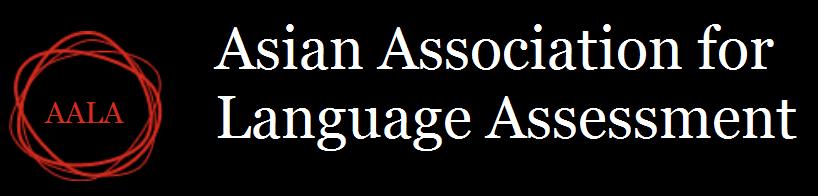 Type of participantRate in USDYour paymentRegular Conference RegistrationRegular Conference RegistrationRegular Conference RegistrationRegular 40Student20Regular Workshop RegistrationRegular Workshop RegistrationRegular Workshop RegistrationRegular 30Student15TotalTotalTotal$0